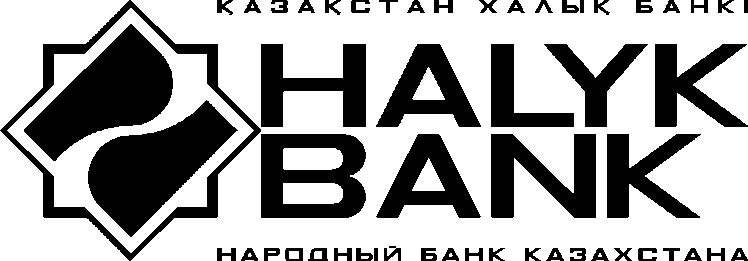 УтверждаюПредседатель тендерной комиссии_____________ Карпыкова А.С.25 марта 2016 годаТЕНДЕРНАЯ ДОКУМЕНТАЦИЯАО «Народный Банк Казахстана» 11 апреля 2016 года проводит через систему электронных торгов открытый тендер по выбору подрядчика по доставке банкоматов в областные (региональные) филиалы Банка.Габариты, вес, стоимость и объем отправляемых банкоматов по партиям приведены в Приложении №1 к тендерной документации.Сроки оказания услуг – до 30 июня 2016 года, по заявкам Банка;Поставку банкоматов предусматривается произвести 4 партиями. Сроки доставки банкоматов до филиала - не более 15 рабочих дней от даты погрузки;Места доставки банкоматов - областные (региональные) филиалы Банка; Условия оплаты: базовые условия - по факту доставки каждой партии;другие альтернативные варианты по предложению потенциального поставщика.Оплата стоимости доставки банкоматов согласно условиям договора будет производиться перечислением денежных средств на счет поставщика открытый в АО «Народный Банк Казахстана» на момент подписания договора либо на счет поставщика, ранее открытый в АО «Народный Банк Казахстана».Срок действия тендерной заявки 60 календарных дней со дня вскрытия конвертов с тендерными заявками.Обязательные требования к потенциальным подрядчикам: обладать профессиональной компетенцией и опытом работы не менее 3-х лет в сфере предоставления транспортных услуг, иметь необходимые финансовые, материальные, технические и трудовые ресурсы для исполнения обязательств в соответствии с договором подряда;являться платежеспособным, не подлежать ликвидации, на его имущество не должен быть наложен арест, его финансово-хозяйственная деятельность не должна быть приостановлена в установленном законодательством Республики Казахстан порядке;выполнять свои обязательства по уплате налогов и других обязательных платежей в бюджет на момент подачи заявки на участие в тендере и на момент заключения договора о закупках; отсутствие претензий со стороны АО «Народный Банк Казахстана» по ранее заключенным договорам;  страхование банкоматов на момент перевозки и выгрузки банкоматов в АО «Казахинстрах»;выполнение разгрузочных работ;наличие лицензии на деятельность, если такая деятельность подлежит лицензированию в Республике Казахстан;наличие собственного или арендованного исправного парка специализированных, большегрузных автомашин, необходимых для выполнения данной - конкретной задачи. Транспортные средства должны иметь жёсткий либо тентованный кузов, но без нарушения целостности тентов, внутри укреплённый металлическим каркасом, с наличием системы креплений для фиксации груза в кузове, оборудованный гидро лопатами и без них.Потенциальный подрядчик несет все расходы, связанные с подготовкой и подачей своей тендерной заявки, а Банк и тендерная комиссия не отвечает и не несет обязательства по этим расходам, независимо от характера проведения и  результатов тендера.Язык тендерной заявки – русский, по желанию - государственный.Тендерная документация выдается потенциальному участнику тендера без взимания платы.Обеспечение тендерной заявки – перечисление на расчётный счёт АО «Народный Банк Казахстана» денежных средств в размере 3% от суммы тендерной заявки (IBAN KZ146010005000000001, БИК HSBKKZKX, БИН 940140000385, КБе 14 в АО «Народный Банк Казахстана»). В счёте в обязательном порядке указать, на какие цели перечисляются денежные средства: «Обеспечение тендерной заявки на участие в тендере по доставке банкоматов в областные (региональные) филиалы».Обеспечение тендерной заявки, внесённое участниками тендера, возвращается потенциальному поставщику в следующих случаях:отклонение тендерной заявки, как не отвечающей требованиям тендерной документации;отзыва тендерной заявки до истечения окончательного срока приёма представления тендерных заявок;прекращения Банком  тендерных процедур без определения победителя тендера;не признания потенциального поставщика победителем тендера;вступления в силу договора подряда, заключённого Банком с победителем тендера.Обеспечение тендерной заявки возвращается потенциальному поставщику в десятидневный срок на основе письма предоставленного потенциальным поставщиком о возврате внесенного обеспечения с указанием реквизитов, на которые необходимо осуществить возврат.Обеспечение тендерной заявки не возвращается потенциальному поставщику, представившему тендерную заявку и соответствующее обеспечение в случаях, если:участие в тендере прекращается по причине отзыва или несогласованного изменения тендерной заявки по истечении окончательного срока представления тендерной заявки;потенциальный поставщик не подписал договор о закупках, будучи определенным победителем тендера, в сроки, указанные в письменном уведомлении.Процедура проведения тендера:Регистрация потенциальных подрядчиков на электронной тендерной площадке (ЭТП) «Halykgroup» (регистрация потенциального подрядчика производится в течение 5-ти рабочих дней с момента подачи регистрационных данных потенциальным поставщиком);Завершение регистрации и окончательный срок представления тендерных заявок до 9-00 часов 5 апреля 2016 года (за 4 рабочих дня до даты проведения торгов);Допуск потенциальных подрядчиков к участию в торгах;Проведение торгов – 11 апреля 2016 года с 15-00 до 16-00 часов;Подведение комиссией результатов тендера.Критерии оценки тендерных заявок:Соответствие потенциального подрядчика квалификационным требованиям тендерной документации и обязательным требованиям, предъявляемым к потенциальным подрядчикам;Предлагаемая цена и условия оплаты;Сроки поставки.При рассмотрении ценовых предложений тендерных заявок Банк оставляет за собой право вести переговоры с потенциальными подрядчиками по изменению цены заявки,  условиям оплаты и прочим условиям на предмет соответствия требованиям Банка.Комиссия вправе не раскрывать информацию, касающуюся рассмотрения, оценки и сопоставления тендерных заявок потенциальным подрядчикам или любому другому лицу официально не участвующему в рассмотрении, оценке и сопоставлении тендерных заявок.Банк вправе отменить или отложить проведение тендера с письменным уведомлением потенциальных подрядчиков, представивших тендерные заявки, о его отмене или переносе с указанием новой даты проведения тендера. Потенциальный подрядчик имеет право изменять или отзывать свою заявку до истечения окончательного срока представления тендерных заявок.Срок заключения договора о закупках не может быть более 30 (тридцати) календарных дней со дня направления потенциальному поставщику уведомления о признании его тендерной заявки выигрышной и проекта договора о закупках. Если потенциальный поставщик, предложение которого принято Банком, не подписывает договор в установленные сроки или если заключенный договор, расторгнут в связи с невыполнением потенциальным поставщиком  своих обязательств, Банк вправе заключить договор с другим участником тендера, предложение которого является наиболее предпочтительным, либо признать тендер несостоявшимся.Перечень документов предоставляемых потенциальным подрядчиком в тендерной заявке (прикрепляются на ЭТП в срок до 9-00 часов 6 апреля 2016 г.): документы, подтверждающие внесение обеспечения тендерной заявки (платежное поручение о перечислении денежных средств на расчетный счет АО «Народный Банк Казахстана»);подтверждение наличия транспортных средств в собственности компании (копии технических паспортов), либо договора найма/ аренды;доверенность (если договор от имени юридического лица подписывается не первым руководителем).Вышеуказанные документы должны одновременно соответствовать следующим требованиям:документы должны быть отсканированы и хорошо читабельны;документы должны быть отсканированы в цветном виде;документы должны содержать все страницы, которые есть в документе (должны быть представлены в полном виде).В случае необходимости тендерная комиссия может затребовать от потенциального поставщика дополнительные сведения, документы по любым вопросам, имеющим отношение к тендеру.Место проведения электронных торгов - электронная тендерная площадка «Halykgroup», web-сайт www.e-tender.kz.  Дата и время проведения торгов – 11 апреля 2016 года с 15-00 до 16-00 часов.Валюта торгов – тенге.Шаг торгов – 10 000 тенге.В торгах потенциальными поставщиками должна быть указана общая стоимость услуг по доставке банкоматов, включая стоимость разгрузки и страхования банкоматов с учетом НДС.В течение одного рабочего дня после завершения торгов, участниками должны быть предоставлены ценовые предложения на минимальную стоимость, предложенную по результатам электронных торгов, согласно приложениям 2 и 3 к тендерной документации, путем направления его секретарю тендерной комиссии на e-mail: tender@halykbank.kzСправки по телефону: (727) 2590840.Контактные лица:Главный специалист Управления эксплуатации Департамента ресурсов – Пугачев Д.Е. тел.(727) 3301409.Секретарь тендерной комиссии – Филатова О. тел.: (727) 2590840.Потенциальные подрядчики – участники тендера могут обратиться в Департамент безопасности Банка по контактному телефону 8 (727) 2596878 по вопросам нарушения процедуры проведения тендера или других замечаний.Обжалование действий (бездействия) комиссии допускается на любом этапе проведения тендера, но не позднее 10 (десяти) рабочих дней со дня подведения комиссией результатов тендера.Приложение № 1 к тендерной документацииТехническая спецификация закупаемых работ и услугПредметом закупки является: Услуги по организации доставки банкоматов в областные и региональные филиалы автомобильным транспортом, включая проведение разгрузочных работ, с обязательным  страхованием банкоматов.Поставка банкоматов будет производиться четырьмя партиями:1-я партия – 101 банкомат, дата отгрузки со склада 8 апреля;2-я партия – 64 банкомата, дата отгрузки со склада 5 мая (+/- 10 дней);3-я партия – 76  банкоматов, дата отгрузки со склада 13 мая (+/- 10 дней);4-я партия – 157 банкоматов, дата отгрузки со склада 17 мая (+/- 10 дней).Место погрузки, склад расположенный по адресу: г. Алматы, пр. Суюнбая 258/4.Техническое описание банкоматов:Места поставки, количество банкоматов помодельно:Приложение № 2 к  тендерной  документации Тендерное предложениеНаименование потенциального подрядчика __________________________________________________________________________________________________________________________________________________________________________Наименование предмета тендера  __________________________________________________________________________________________________________________________________________________________________________Предлагаемые УСЛОВИЯ заключения договора:1. Общая стоимость услуг по доставке банкоматов, включая стоимость разгрузки и страхования банкоматов с НДС ____________________________________________________________________________________________________________________________________________2. Условия оплаты: _____________________________________________________________________________________3. Сроки доставки банкоматов до филиалов ____________________________________________________________________________________.4. Предлагаем следующие альтернативные условия платежа____________________________ _____________________________________________________________________________________  (перечисляются альтернативные условия платежа, если таковые имеются)______________________________________________________________ или другие условия (перечислить:___________________________________________________________)и при этом предоставляем ценовую скидку в размере ____(%) от стоимости лота.5. Охват Лота №  __________________________________________________________________%.6. Срок действия тендерной заявки _____________________________________________________________________________________7. Сопутствующие работы (означают любые вспомогательные или дополнительные работы, подлежащие выполнению потенциальным поставщиком) _________________________________________________________________________________________________________________________________________________________________________________________________________.8. Мы согласны с условиями проекта договора и готовы подписать его в течение ______ календарных дней от даты уведомления о признании нашей тендерной заявки выигрышной.Приложения:Таблица цен, Приложение №4; Другие сведения (по инициативе Заказчика)                         ___________________                                   ___________________                                (должность)                                                 (Ф.И.О.)М.П. Приложение № 3 к  тендерной  документации ТАБЛИЦА ЦЕН тендерной заявки потенциального подрядчика___________________________________________________________________________(наименование потенциального подрядчика)Общая стоимость работ и услуг в тенге _______________ на условиях DDP областные (региональные) филиалы, ИНКОТЕРМС 2010, включает все расходы потенциального подрядчика на уплату таможенных пошлин, транспортные расходы, страхование груза, НДС и другие налоги, платежи, сборы и расходы. _______________ 					    ___________________  (Подпись)  					 	(Должность, фамилия, и.о.)М.П.Приложение № 4 к тендерной документацииПРОЕКТДОГОВОР  №  ____на организацию перевозок имущества (грузов) автомобильным транспортом 
и разгрузочных работг. Алматы                                                                                                                «___» _________2016 годаАкционерное общество «Народный сберегательный банк Казахстана», юридическое лицо, созданное и зарегистрированное в соответствии с законодательством Республики Казахстан, с местом нахождения по адресу: г. Алматы, пр. Абая, 109 «В», именуемое в дальнейшем «Заказчик», в лице заместителя Председателя Правления ____________________ действующего на основании Доверенности ________________________, с одной стороны, и_____________________________________, юридическое лицо, созданное и зарегистрированное в соответствии с законодательством Республики Казахстан, с местом нахождения по адресу: ________________________________, именуемое в дальнейшем «Исполнитель», в лице  ________________, действующей на основании  _____________, с другой стороны,совместно именуемые в дальнейшем как «Стороны», а по отдельности как «Сторона», заключили настоящий Договор на организацию перевозок имущества (грузов) автомобильным транспортом и разгрузочных работ (далее – Договор) о нижеследующем.Предмет ДоговораЗаказчик поручает, а Исполнитель обязуется в течение срока действия Договора осуществлять организацию перевозок банкоматов  SS: 6626, 6622, 6634, 6632, 6628 (далее – «имущество (груз)») автомобильным транспортом и разгрузочных работ с использованием принадлежащего ему грузового транспорта в пределах Республики Казахстан. Разгрузка имущества (груза) осуществляется в присутствии представителей Заказчика.1.2. 	Риск случайной гибели и случайной порчи имущества (груза) Заказчика с момента окончания его погрузки и до его разгрузки лежит на Исполнителе.Порядок организации перевозки Сроки доставки имущества (груза) – от 2 (двух) до 15 (пятнадцать) рабочих дней от даты погрузки. Конкретные условия (место назначения, грузополучателя, маршрут перевозки, сроки и стоимость перевозки, объявленную стоимость груза,  определяемую  исходя  из  его  цены,  указанной  в  счете  продавца,  а  при отсутствии   счета – исходя   из   цены,   которая   при   сравнимых   обстоятельствах  обычно  взимается  за аналогичные товары и прочее), связанные с организацией каждой перевозки имущества (груза) и разгрузочных работ оговариваются в разовых заявках (далее – Заявка) (Приложение №1 к Договору). Подписанная Заказчиком Заявка является официальным документом и имеет юридическую силу.2.4.  	Акт приема-передачи выполненных работ (оказанных услуг) подписывается Сторонами не позднее 3 (трех) рабочих дней после принятия имущества (груза) Заказчиком по адресу, указанному в Заявке, и является основанием для произведения между Сторонами расчетов при отсутствии замечаний к полученному имуществу (грузу). Права и обязанности сторонИсполнитель имеет право:на оплату своих услуг, связанных с организацией перевозки имущества (груза) и разгрузочных работ в соответствии с условиями Договора;до начала перевозки проверить информацию, полученную от Заказчика в отношении имущества (груза), надлежащее оформление документов, предоставленных для перевозки, в случае обнаружения недостатков зафиксировать их в соответствующем акте и незамедлительно сообщить об этом Заказчику.Исполнитель обязан:предоставить транспортные средства по количеству, а также количество грузчиков, необходимое для перевозки имущества (груза) по указанным в Заявке адресу и времени;обеспечить наличие у водителей надлежащим образом оформленных документов на предоставленный для заявленной перевозки автотранспорт;обеспечить подачу технически исправного, чистого, тентованного, без нарушения целостности тентов, внутри укрепленного металлическим каркасом, обшитым фанерой автотранспорта по указанному в Заявке адресу и в указанное время;обеспечить контроль за размещением и креплением имущества (груза) в период загрузки и перевозки, проверить соответствие укладки и крепления имущества (груза) на автотранспортном средстве требованиям безопасности движения и обеспечения сохранности имущества (груза), а также сообщить Заказчику о замеченных недостатках в укладке и креплении имущества (груза), угрожающих его сохранности;официально информировать Заказчика об обнаружении на месте загрузки фактов перегруза автотранспортного средства по тоннажу или превышении габаритных размеров, более чем указано в Заявке, а также фактов переадресовки с места выгрузки или загрузки в нескольких местах; обеспечить осуществление перевозки имущества (груза) и выполнение разгрузочных работ в соответствии с условиями Договора, пожеланиями и инструкциями Заказчика, а также с учетом особых физических свойств имущества (груза), указанных в Заявке (например, хрупкость или специальный температурный режим);немедленно информировать Заказчика о вынужденных задержках автотранспорта в пути, ДТП/авариях и других непредвиденных обстоятельствах, препятствующих своевременной доставке имущества (груза);в случае поломки автотранспортного средства при осуществлении заявленной перевозки обеспечить его своевременную замену; в обязательном порядке информировать Заказчика с момента загрузки о продвижении автотранспортных средств на всем маршруте перевозки и доставки имущества (груза) в пункт назначения;обеспечить приемку и сдачу имущества (груза) по количеству мест, за ненарушенной упаковкой, Заказчику;при выполнении разгрузочных работ обеспечить соблюдение грузчиками инструкций и требований по технике безопасности, а также обеспечить сохранность имущества (груза);обеспечить страхование имущества (груза) Заказчика;в случае хищения, порчи имущества Заказчика возместить сумму ущерба в полном объеме в течение 5 (пяти) рабочих дней со дня направления Заказчиком Исполнителю соответствующего извещения и Акта об обнаружении недостачи, порчи имущества (груза);предоставить список грузчиков, с предоставлением копии их удостоверений личности;обеспечить грузчиков специальной одеждой; не разглашать информацию в отношении Заказчика, его клиентов, а также иную информацию, ставшую известной Исполнителю в процессе исполнения Договора.Заказчик имеет право:отказаться от услуг Исполнителя в случае предоставления им автотранспорта в неисправном состоянии, без оформленных документов, необходимых для выполнения заявленной перевозки и/или в состоянии не пригодном для перевозки соответствующего имущества (груза), согласно подпункту 3.2.3 Договора;в случае неоднократного нарушения Исполнителем своих обязательств по Договору отказаться от Договора с уведомлением Исполнителя об этом не менее чем за 5 (пять) календарных дней; в любое время интересоваться исполнением обязательств по Договору.Заказчик обязан:своевременно предоставить Исполнителю Заявку, содержащую всю информацию, необходимую для организации перевозки имущества (груза), а также для выполнения разгрузочных  работ;своевременно информировать и предоставлять необходимую информацию, запрашиваемую Исполнителем по данной перевозке имущества (груза);своевременно производить оплату стоимости услуг Исполнителя, связанных с организацией заявленной перевозки имущества (груза) и выполнения разгрузочных работ, в соответствии и на условиях, предусмотренных Договором;в случае задержки или отказа от заявленной перевозки, в течение 1 (одного) рабочего дня  информировать об этом в письменном виде Исполнителя с указанием дальнейших мер, направленных на осуществление перевозки или ее отмену;в случае отказа от услуг Исполнителя возместить Исполнителю расходы, произведенные Исполнителем до момента получения уведомления Заказчика о таком отказе; возместить Исполнителю дополнительные документально подтвержденные расходы, связанные с организацией заявленной перевозки, в случае выполнения им, с согласия Заказчика, необходимых дополнительных работ или услуг, не оговоренных в Договоре или Заявке по дополнительно выставленному счету;по окончанию перевозки имущества (груза) поставить в Акте приема-передачи оказанных услуг (выполненных работ), предоставленного Исполнителем, дату окончания перевозки и заверить ее подписью. Стоимость организации перевозки и порядок расчетов4.1.     Цена Договора составляет ____________________ тенге ___ тиын и включает в себя стоимость перевозок имущества (грузов) и разгрузочных работ, стоимость страхования имущества (грузов), сумму налога на добавленную стоимость (НДС), подлежащую уплате в соответствии с налоговым законодательством Республики Казахстан, транспортные расходы Поставщика, связанные с доставкой Товара Покупателю, таможенные сборы и тарифы, расходы, уплачиваемые в связи с получением сертификатов и других документов, также прочие налоги, пошлины и расходы, взимаемые в связи с исполнением Договора. Расчеты стоимости организации перевозки имущества (груза) и выполнения разгрузочных работ, с учетом НДС, производятся между Заказчиком и Исполнителем согласно Приложению № 2 к Договору.Оплата стоимости перевозки имущества (груза) и разгрузочных работ производится Заказчиком по факту выполнения Исполнителем перевозки каждой партий имущества (грузов) и его разгрузки, в течение 10 (десять) рабочих дней после подписания Сторонами сводного Акта приема-передачи оказанных услуг (выполненных работ), на основании выставленного Исполнителем счета, оформленного в соответствии с действующим законодательством. Оплата осуществляется путем перевода указанной в Акте суммы на банковский счет Исполнителя, открытый в АО «Народный Банк Казахстана» на момент подписания  Сторонами Договора, либо на счет Исполнителя, ранее открытый в АО «Народный Банк Казахстана».5. Ответственность СторонЗа неисполнение или ненадлежащее исполнение обязательств по Договору Стороны несут ответственность в соответствии с законодательством Республики Казахстан и Договором.5.2. 	В случае предоставления недостоверной (неточной) информации о месте и времени погрузки имущества (груза) Заказчик возмещает Исполнителю затраты, связанные с прибытием перевозчика в указанное место погрузки имущества (груза) и обратно.В случае нарушения срока оплаты стоимости услуг Исполнителя, связанных с перевозкой имущества (груза), Заказчик уплачивает Исполнителю пеню в размере 0,2% (ноль целых два десятых процента) от просроченной суммы за каждый день просрочки платежа.В случае просрочки сроков доставки имущества (грузов) Заказчика до пункта назначения, указанных в Заявке, Исполнитель уплачивает пеню в размере 0,5% (ноль целых пять десятых процента) от стоимости перевозки по соответствующей Заявке за каждый календарный день просрочки. 5.5. 	В случае несвоевременной подачи автотранспорта, указанного в Заявке, в том числе по причине предоставления технически неисправного, грязного и должным образом необорудованного, Исполнитель уплачивает Заказчику пеню в размере 0,5% (ноль целых пять десятых процента) от стоимости перевозки за каждый час просрочки.5.6.	В случае несоответствия фактически предоставленных моделей автотранспорта и количества грузчиков моделям и количеству, указанным в Заявке, Исполнитель уплачивает Заказчику штраф в размере 20% (двадцать процентов) от стоимости перевозки. 5.7.	Ущерб, причиненный при перевозке имущества (груза) Заказчика, возмещается Исполнителем в следующем порядке:5.7.1.	в случае утраты или недостачи имущества (груза) - в размере стоимости утраченного или недостающего имущества (груза);5.7.2.	в случае повреждения имущества (груза) - в размере суммы, на которую понизилась его стоимость, а при невозможности восстановления поврежденного имущества (груза) - в размере его стоимости.5.8. 	Исполнитель соглашается с тем, что сумма неустойки, которую он обязан уплатить Заказчику в соответствии с настоящим разделом Договора, может быть без согласия Исполнителя зачтена Заказчиком в счет платежей, причитающихся Исполнителю в соответствии с Договором. Перед использованием зачета Заказчик уведомляет об этом Исполнителя.  Обстоятельства непреодолимой силы6.1. 	Сторона освобождается от ответственности за полное или частичное невыполнение обязательств по Договору, если докажет, что надлежащее исполнение оказалось невозможным вследствие наступления обстоятельств непреодолимой силы, т.е. чрезвычайных и непредотвратимых при данных условиях обстоятельств, включая, но не ограничиваясь: войны, беспорядки, забастовки, пожары, взрывы, наводнения и иные стихийные бедствия, независимо от места происшествия события, решения любого государственного органа, запрещающие выполнение Договора, и другие обстоятельства непреодолимой силы (далее – Форс-мажор), при условии, что обстоятельства Форс-мажора непосредственно повлияли на выполнение обязательств по Договору. 6.2. 	При возникновении обстоятельств Форс-мажора Сторона, чье выполнение каких-либо обязательств в соответствии с Договором оказалось невозможным в силу наступления обстоятельств Форс-мажора, должна незамедлительно (не позднее 3 (три) рабочих дней после наступления обстоятельств Форс-мажора) уведомить об этом другую Сторону в письменной форме и предпринять все возможные действия для того, чтобы снизить потери или ущерб в отношении другой Стороны и восстановить свою способность выполнять обязательства по Договору. Неуведомление или несвоевременное уведомление лишает Сторону права ссылаться на любое обстоятельство непреодолимой силы как на основание, освобождающее от ответственности за неисполнения обязательств по Договору, за исключением случаев, когда такое неуведомление или несвоевременное уведомление прямо вызвано соответствующим обстоятельством Форс-мажора. 6.3. 	Срок исполнения обязательств по Договору отодвигается соразмерно времени, в течение которого действовали обстоятельства непреодолимой силы, а также последствия, вызванные этими обстоятельствами. Если невозможность полного или частичного исполнения Сторонами обязательств по Договору в связи с наступлением обстоятельств непреодолимой силы будет существовать свыше 60 (шестьдесят) календарных дней, то Стороны вправе расторгнуть Договор. В этом случае Стороны обязуются произвести окончательный взаиморасчет в течение 10 (десять) календарных дней со дня расторжения Договора по вышеуказанным обстоятельствам.6.4.	В течение 3 (три) календарных дней  со дня  прекращения обстоятельств Форс-мажора вовлеченная в него Сторона должна письменно уведомить другую Сторону о прекращении обстоятельств Форс-мажора и обязана возобновить исполнение своих обязательств по настоящему Договору. 6.5.  Уведомление о начале и о прекращении обстоятельств Форс-мажора должно подтверждаться документом соответствующей компетентной организации. В случае, если обстоятельства Форс-мажора носят общеизвестный характер и широко освещаются в средствах массовой информации, то предоставление вышеуказанного документа не обязательно.7. Конфиденциальность7.1. 	Каждая из Сторон Договора обязуется не разглашать третьим лицам условия Договора, а также сохранять строгую конфиденциальность финансовой, коммерческой и прочей информации (далее – Конфиденциальная информация), полученной от другой Стороны в ходе ведения переговоров, заключения и исполнения Договора. 7.2.	Режим охраны Конфиденциальной информации Стороны соблюдают путём уведомления любого и каждого своего работника и должностного лица о неразглашении Конфиденциальной информации другой стороны, в случае если такая информация стала или будет ему доступна в силу исполнения своих служебных обязанностей. При этом в уведомлении Стороны ставят в известность своих работников и должностных лиц, что за разглашение конфиденциальной информации другой Стороны, такой работник или должностное лицо несут ответственность в соответствии с законодательством Республики Казахстан.7.3.	Передача Конфиденциальной информации третьим лицам, опубликование или разглашение возможны только с предварительного письменного согласия другой Стороны, а также по требованию прямо уполномоченных законодательством Республики Казахстан на получение такой информации органов и должностных лиц.7.4. 	В случае если Сторона намеревается раскрыть Конфиденциальную информацию третьим лицам, она должна (i) уведомить об этом другую Сторону, являющуюся собственником Конфиденциальной информации, и получить ее предварительное письменное согласие на такое раскрытие; (ii) в случае получения такого письменного согласия на раскрытие Конфиденциальной информации у обладателя такой информации, получить заблаговременно от третьего лица письменное обязательство о соблюдении требований неразглашения предоставляемой ему Конфиденциальной информации. 8. Порядок разрешения споров8.1.	Все  споры и разногласия, которые могут возникнуть по Договору или имеют к нему отношение, Стороны разрешают путем переговоров. 8.2.	В случае если Стороны не достигнут соглашения, то Стороны разрешают разногласия и споры  в соответствии с действующим законодательством Республики Казахстан.   9. Уведомления9.1.	Все уведомления и другие сообщения, требуемые или предусмотренные по Договору, должны быть составлены в письменном виде и считаются должным образом сделанными, если они будут доставлены лично или по факсу по адресу участвующей Стороны.9.2.	Любое уведомление или иное сообщение, доставленное нарочно или по факсу в соответствии с требованиями, изложенными выше, считается должным образом переданным, отправленным, полученным или доставленным во всех случаях в первый рабочий день со дня его доставки адресату (с учетом наличия квитанции о доставке, расписки посыльного, а в отношении сообщения, переданного по факсу, подтверждения об отправке, которые служат достаточными, но не исключительными свидетельствами такой доставки) или когда получен отказ адресата признать факт доставки при получении.10. Заключительные положения10.1.	Договор вступает в силу с даты  его подписания, распространяется на отношения Сторон по Договору, возникшие _________________________, и действует до полного исполнения Сторонами принятых на себя обязательств.10.2.	Права и обязательства Сторон по Договору не могут быть переданы третьим лицам без письменного согласия другой Стороны.10.3.	Договор представляет собой полный текст соглашения, достигнутого между Сторонами.10.4.	Договор не может быть изменен или исправлен кроме как в случае, когда такие изменения по взаимной договоренности Сторон будут оформлены в письменном виде, подписаны Сторонами и скреплены их печатями. 10.5.	Договор может быть досрочно расторгнут только по взаимному соглашению Сторон (за исключением случаев одностороннего отказа от Договора, установленных подпунктом 3.3.2 Договора) с проведением взаиморасчетов в течение 2 (два) рабочих дней со дня  достижения Сторонами такой договоренности.   10.6.	Договор составлен в 2 (двух) подлинных экземплярах, имеющих равную юридическую силу, по 1 (одному) оригиналу Договора для каждой из Сторон. 11. Места нахождения, банковские реквизиты и подписи СторонПриложение №1к Договору №_______на организацию перевозок имущества (грузов) автомобильным транспортом и погрузочно-разгрузочных работот «____» __________2016 годаЗаявкаЗаместитель директораДепартамента ресурсовПриложение № 2к Договору №_______на организацию перевозок имущества (грузов) автомобильным транспортом и погрузочно-разгрузочных работот «____» __________2016 годаМесто погрузки, склад расположенный по адресу: г. Алматы, пр. Суюнбая 258/4.1-я  партия  -  101 банкомат, дата отгрузки со склада 8 апреля2-я партия -     64 банкомата, дата отгрузки со склада 5 мая (+/- 10 дней)3-я партия –    76  банкоматов, дата отгрузки со склада 13 мая (+/- 10 дней)4-я партия -     157 банкоматов, дата отгрузки со склада 17 мая (+/- 10 дней)Направления перевозки  банкоматов, количество – по модельно.Подписи Сторон:Модель банкоматаШирина, смДлина, смВысота, смВес, кгЦена за единицу, в тенге с учетом НДСОфисный банкомат «Cash Out» Self Serv 6622143811857002 512 078,00Сквозьстенный банкомат «Cash Out» Self Serv 6626143811857202 832 537,68Офисный банкомат «Cash Out/Cah In» Self Serv 66321469618512005 607 080,305Сквозьстенный банкомат «Cash Out/Cah In» Self Serv 66341469618512505 596 502,42Отдельно стоящий (островной) банкомат «Cash Out» Self Serv 6628143811856504 631 728,68Очередность1 партия1 партия2 партия2 партия2 партия3 партия3 партия3 партия 4 партия 4 партияВсего, шт.Наименование филиаламодельмодельмодельмодельмодельмодельмодельмодельмодельмодельВсего, шт.Наименование филиалаSS 6634SS 6622  SS 6622SS6632S 6628SS6632SS6622SS 6626SS 6628SS 6626Всего, шт.Акмолинский ОФ – г.Кокшетау4300000001017Актюбинский ОФ – г.Актобе2401000130020Алматинский ОФ – г.Алматы301110018032561Астанинский РФ – г.Астана21400013000938Атырауский ОФ – г.Атырау1105000001219Байконырский РФ – г.Байконыр00000000022Восточно-Казахстанский ОФ г.Устькаменогорск550100000718Жамбылский ОФ – г.Тараз2201000011218Жанаозеньский РФ – г.Жанаозень00020000057Жезказганский РФ – г.Жезказган00410000027Западно-Казахстанский ОФ – г.Уральск210100000913Карагандинский ОФ – г.Караганда1500020001321Костанайский ОФ – г.Костанай306200000819Кызылординский ОФ – г.Кызылорда303200060014Мангистауский ОФ – г.Актау260220000820Павлодарский ОФ – г.Павлодар4060000001020Северо-Казахстанский ОФ – г.Петропавловск104003000412Семей РФ – г.Семей2401000001118Талдыкурганский РФ – г.Талдукорган1031000100015Темиртауский РФ – г.Темиртау10300000026Экибастузский РФ - г.Экибастуз00000000011Южно-Казахстанский ОФ – г.Шымкент12501000113032Итого5150303221818407150398№ п/пНаименование Количество, шт.Стоимость доставки и разгрузки банкоматов, в тенге с НДС, с учетом стоимости страхования банкоматов1Услуги по доставке банкоматов первой партии1012Услуги по доставке банкоматов второй партии643Услуги по доставке банкоматов третьей партии764Услуги по доставке банкоматов четвертой партии157ИтогоИтого398Заказчик:АО «Народный Банк Казахстана»       г. Алматы, пр. Абая, 109 «В»IBAN  KZ146010005000000001БИК HSBKKZKX БИН 940140000385, КБе 14Свидетельство о постановке на регистрационный учет по НДССерия 60001 № 0071463 от 25 октября 2012 годаИсполнитель:Исполнитель:от ЗАКАЗЧИКА:от ЗАКАЗЧИКА:от ЗАКАЗЧИКА:от ИСПОЛНИТЕЛЯ:от ИСПОЛНИТЕЛЯ:________________________/ м.п.________________________/ м.п.________________________/ м.п.________________________/ м.п.________________________/ м.п.Дата погрузкиНаименование ФилиалаКол-во банкоматовАдрес поставкиМодель БанкоматаСтоимость банкоматаСтоимость перевозкиОчередность1 партия1 партия2 партия2 партия2 партия3 партия3 партия3 партия 4 партия 4 партияВсего, штукНаименование филиаламодельмодельмодельмодельмодельмодельмодельмодельмодельмодельВсего, штукНаименование филиалаSS 6634SS 6622  SS 6622SS6632SS 6628SS6632SS6622SS 6626SS 6628SS 6626Всего, штукАкмолинский ОФ – г.Кокшетау4300000001017Актюбинский ОФ – г.Актобе2401000130020Алматинский ОФ – г.Алматы301110018032561Астанинский РФ – г.Астана21400013000938Атырауский ОФ – г.Атырау1105000001219Байконырский РФ – г.Байконыр00000000022Восточно-Казахстанский ОФ г.Устькаменогорск550100000718Жамбылский ОФ – г.Тараз2201000011218Жанаозеньский РФ – г.Жанаозень00020000057Жезказганский РФ – г.Жезказган00410000027Западно-Казахстанский ОФ – г.Уральск210100000913Карагандинский ОФ – г.Караганда1500020001321Костанайский ОФ – г.Костанай306200000819Кызылординский ОФ – г.Кызылорда303200060014Мангистауский ОФ – г.Актау260220000820Павлодарский ОФ – г.Павлодар4060000001020Северо-Казахстанский ОФ – г.Петропавловск104003000412Семей РФ – г.Семей2401000001118Талдыкурганский РФ – г.Талдукорган1031000100015Темиртауский РФ – г.Темиртау10300000026Экибастузский РФ - г.Экибастуз00000000011Южно-Казахстанский ОФ – г.Шымкент12501000113032Итого5150303221818407150398№ п/пНаименование Количество, шт.Стоимость доставки, разгрузки банкоматов  с НДС, с учетом стоимости  страхования1 Услуги по доставке банкоматов первой партии1012Услуги по доставке банкоматов второй партии643Услуги по доставке банкоматов третьей партии764Услуги по доставке банкоматов четвертой партии157ИтогоИтого398от ЗАКАЗЧИКА:от ИСПОЛНИТЕЛЯ:________________________/ м.п.________________________/ м.п.